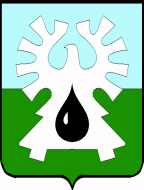 МУНИЦИПАЛЬНОЕ ОБРАЗОВАНИЕ ГОРОД УРАЙХанты-Мансийский автономный округ - ЮграАдминистрация ГОРОДА УРАЙМЕЖВЕДОМСТВЕННАЯ САНИТАРНО-ПРОТИВОЭПИДЕМИСКАЯ КОМИССИЯ ПРИ АДМИНИСТРАЦИИ ГОРОДА УРАЙВЫПИСКА ИЗ ПРОТОКОЛАВнеочередного заседания межведомственной санитарно-противоэпидемической Комиссии при администрации города Урай29.01.2019г. 											    № 1	ПОВЕСТКА ДНЯ:Об эпидситуации по ОРВИ и гриппу среди взрослого и детского населения в городе Урай  (Бессонов К.В., Гелеван Н.Ю.).О проводимых противоэпидемических мероприятий в период подъема заболеваемости гриппом и ОРВИ в образовательных организациях города (Грунина И.Ю., Энзель М.П., Гнилицкая О.В., Тришкина Т.Н.)Решили:  Усилить противоэпидемический режим во всех расположенных на территории города Урай организациях независимо от организационно-правовой формы и формы собственности, в том числе у индивидуальных предпринимателей.Срок: до особого распоряженияОграничить проведение массовых спортивных, культурных, зрелищных и других мероприятий в закрытых помещениях. Срок: до особого распоряженияРуководителям образовательных организаций обеспечить проведение противоэпидемических мероприятий:Проводить утренний фильтр при приеме детей в образовательные организации, не допускать детей с клиническими проявлениями гриппа и острой респираторной вирусной инфекции (далее - ОРВИ) к воспитательно-образовательному процессу. Отменить кабинетную систему в образовательных организациях. Обеспечить строгую групповую изоляцию. Занятия физкультурой, музыкальные занятия и прочие тематические занятия проводить в классах/групповых помещениях.Не допускать к работе с детьми персонал с признаками заболевания гриппа и ОРВИ.Обеспечить временную изоляцию выявленных больных детей в период воспитательно-образовательного процесса.Обеспечить комплекс санитарно-противоэпидемических (профилактических) мероприятий, предусмотрев соблюдение температурного режима, режимов текущей дезинфекции, обеззараживание воздушной среды, соблюдение персоналом масочного режима.Приостановить приём в дошкольные образовательные организации новых детей и приостановить переводы детей в другие коллективы (детские сады, группы).Допускать детей к воспитательно-образовательному процессу после перенесенного заболевания, а также при отсутствии детей более 5 дней, только при наличии справки от участкового врача-педиатра.Проводить разъяснительную работу с родителями, законными представителями с целью исключения посещения больными детьми образовательных организаций и необходимости обращения за медицинской помощью в медицинскую организацию.В случае одновременного отсутствия в группе 20 процентов и более детей, заболевших гриппом и ОРВИ, незамедлительно приостановить воспитательно-образовательный процесс на срок не менее 7 дней 	Копию приказа о закрытии группы незамедлительно (в течение 2-х часов с момента принятия решения) направить ведущему специалисту службы по поддержке некоммерческих организаций управления по культуре и социальным вопросам администрации города Урай Чугаевой Т.Е на электронный адрес: ChugaevaTE@uray.ru, начальнику Территориального отдела Управления Роспотребнадзора по Ханты - Мансийскому автономному округу - Югре в городе Урай и Кондинском районе Пилявской С.В. на электронный адрес: Uray@86.rospotrebnadzor.ru, заместителю главного врача филиала Федерального бюджетного   учреждения здравоохранения «Центр гигиены и эпидемиологии в Ханты-Мансийском автономном округе-Югре в Советском районе и в городе Югорске, в городе Урае и Кондинском районе» Кучма О.А. на электронный адрес: epid.urai@mail.ru.Обеспечить ежедневный мониторинг отсутствующих детей, в том числе заболевших гриппом и ОРВИ, в разрезе по классам/группам.  Информацию предоставлять по дошкольным образовательным организациям и 1-й смене образовательных организаций до 11.00 часов, 2-й смены образовательных организаций  до 14.30 ведущему специалисту службы по поддержке некоммерческих организаций управления по культуре и социальным вопросам администрации города Урай (Чугаевой Т.Е.) на электронный адрес: ChugaevaTE@uray.ruВедущему специалисту службы по поддержке некоммерческих организаций управления по культуре и социальным вопросам администрации города Урай (Чугаевой Т.Е.) предоставлять ежедневно до 15.00 часов сводную информацию  начальнику  ТОУ Роспотребнадзора по ХМАО-Югре в городе Урай и Кондинском районе (Пилявской С.В.) на электронный адрес: Uray@86.rospotrebnadzor.ru, заместителю главного врача филиала Федерального бюджетного   учреждения здравоохранения «Центр гигиены и эпидемиологии в Ханты-Мансийском автономном округе – Югре в Советском районе и в городе Югорске, в городе Урае и Кондинском районе (Кучма О.А.) на электронный адрес: epid.urai@mail.ru.Срок: до особого распоряженияНачальнику Управления образования и молодежной политики администрации города Урай Бусовой М.Н. взять под особый контроль исполнение пункта 3. Исполняющему обязанности главного врача БУ ХМАО-Югры «Урайская городская клиническая больница» Бессонову К.В.:Обеспечить мониторинг заболеваемости гриппом и ОРВИ детского и взрослого населения, в том числе беременных, а также количество заболевших и госпитализированных с диагнозом внебольничная пневмония.  Информацию предоставлять ежедневно до 10.00 часов ведущему специалисту Чугаевой Т.Е на электронный адрес: ChugaevaTE@uray.ruВедущему специалисту Чугаевой Т.Е. предоставлять ежедневно до 11.00 часов сводную информацию  начальнику ТОУ Роспотребнадзора по ХМАО-Югре в городе Урай и Кондинском районе Пилявской С.В. на электронный адрес: Uray@86.rospotrebnadzor.ru, заместителю главного врача ФФБУЗ «Центр гигиены и эпидемиологии в ХМАО-Югре в Советском районе и в городе Югорске, в городе Урае и Кондинском районе» Кучма О.А. на электронный адрес: epid.urai@mail.ru.5.2. Обеспечить организацию забора и своевременную доставку в вирусологическую лабораторию ФБУЗ «Центр гигиены и эпидемиологии в Ханты-Мансийском автономном округе-Югре» материала от больных гриппом и ОРВИ для ПЦР-диагностики (мазки из зева, носа, смывы из носоглотки) из очагов в организованных коллективах, а также у лиц с тяжелой клинической картиной, лиц, имевших контакт с домашней или дикой птицей, привитых от гриппа и ОРВИ, от первых случаев заболеваний гриппом и ОРВИ, патолого-анатомического материала в случаев летального исхода с подозрением на грипп  для проведения вирусологического мониторинга.5.3.  Обеспечить проведение диагностических исследований по этиологической расшифровке заболеваний в условиях эпидемического подъема гриппа на базе клинических лабораторий медицинских организаций в муниципальных образованиях с применением методов быстрой диагностики (ПЦР, ИФА).5.4.   Обеспечить этиологическую расшифровку групповых очагов ОРВИ (5 и более) в организованных коллективах предоставление в ТОУ Роспотребнадзора по ХМАО-Югре в городе Урай и Кондинском районе Пилявской С.В.внеочередного донесения в установленном порядке.При регистрации летальных исходов в результате заболеваний гриппом и внебольничных пневмоний проводить комиссионное рассмотрение каждого случая с целью установления причин и факторов, обусловивших летальный исход, принять меры по снижению числа летальных случаев гриппа, предоставление заместителю главного врача ФФБУЗ «Центр гигиены и эпидемиологии в ХМАО-Югре в Советском районе и в городе Югорске, в городе Урае и Кондинском районе» Кучма О.А. внеочередного донесения в установленном порядке.5.5.  Принять меры по поддержанию неснижаемого запаса противовирусных препаратов и средств индивидуальной защиты в стационаре.5.6.  С учетом циркуляции вируса гриппа в эпидсезон обеспечить контроль адекватности постановки диагноза «ОРВИ» по клиническим проявлениям гриппа.Срок: до особого распоряженияРуководителям муниципальных учреждений культуры, молодежной политики, физической культуры, спорта и туризма:Принять меры по введению дезинфекционных режимов в досуговых,  зрительных и спортивных залах.Обеспечить соблюдение персоналом масочного режима.Взять под личный контроль наличие и эффективность работы вентиляции в досуговых, зрительных и спортивных залах.Обеспечить проведение в период заболеваемости гриппом и ОРВИ лабораторного исследования дезинфекционных средств на активность действующего вещества.Дополнительно обеспечить интервал между сеансами культурно-зрелищных мероприятий не менее 30 минут, для проведения влажной уборки, очищения и обеззараживания воздуха.Срок: до особого распоряжения  Начальнику управления по культуре и социальным вопросам администрации города Урай Кащеевой У.В., начальнику управления по физической культуре, спорту и туризму администрации города Урай Архипову В.В., начальнику Управления образования и молодежной политики администрации города Урай Бусовой М.Н. взять под особый контроль исполнение пункта 6.  Руководителям организаций социальной защиты, медицинских организаций, аптечных организаций, независимо от организационно-правовой формы и формы собственности, обеспечить проведение противоэпидемических мероприятий:  Утвердить комплекс противоэпидемических, профилактических мероприятий, предусмотрев соблюдение температурного режима, режимов текущей дезинфекции, обеззараживание воздушной среды, соблюдение персоналом масочного режима.  В организациях с круглосуточным пребыванием детей проведение термометрии и осмотра с целью выявления больных, соблюдение температурного режима, режимов текущей дезинфекции, обеззараживание воздушной среды, соблюдение персоналом масочного режима, а также прекращение допуска посетителей в организации с круглосуточным пребыванием детей.В случае выявления больных гриппом в учреждениях социального обслуживания, медицинских организаций проводить мероприятия в соответствии СП 3.1.2.3117-13 «Профилактика    гриппа    и    других    острых    респираторных    вирусных инфекций».Срок: до особого распоряженияРуководителям аптечных организации обеспечить наличие в продаже лекарственных препаратов для профилактики и лечения гриппа и ОРВИ, содержащих эффективные в отношении циркулирующих штаммов противовирусные препараты, и средств индивидуальной защиты (медицинские маски).		При установлении розничных цен на противовирусные препараты руководствоваться действующим законодательством в сфере ценообразования на лекарственные препараты. Срок: до особого распоряженияРуководителям организации и предприятий независимо от организационно-правовой формы и формы собственности, индивидуальным предпринимателям:Обеспечить средствами индивидуальной защиты (медицинскими масками) сотрудников, работа которых связана с массовым скоплением людей.Отстранять от работы и направлять в медицинские организации сотрудников с признаками гриппа и ОРВИ (чихание, кашель, повышенная температура, головная боль, насморк, слабость).Организовать проведение неспецифической профилактики гриппа и ОРВИ среди сотрудников.Организовать проведение противоэпидемических мероприятий: влажная уборка помещений с применением дезинфицирующих средств с вирулицидной активностью, проветривание помещений, обеззараживание воздуха.Срок: до особого распоряженияИсполняющему обязанности главного врача бюджетного учреждения Ханты-Мансийского автономного округа – Югры «Урайская городская клиническая больница» Бессонову К.В.,  главному врачу бюджетного учреждения Ханты-Мансийского автономного округа - Югры «Урайская окружная больница медицинской реабилитации» Кушниру А.А., главному врачу автономного учреждения  Ханты-Мансийского автономного округа - Югры  «Урайская городская стоматологическая поликлиника» Силантьевой Г. П.. обеспечить проведение широкой информационной кампании среди населения о средствах и методах индивидуальной защиты от гриппа и ОРВИ и необходимости своевременного обращения за медицинской помощью.Срок: в период эпидемиологического сезонаНачальнику управления по культуре и социальным вопросам администрации города Урай Кащеевой У.В. организовать проведение семинара для ответственных лиц за соблюдение комплекса санитарно-противоэпидемических (профилактических) мероприятий  по гриппу и острым респираторным вирусным инфекциям учреждений образования, культуры, молодежной политики, физической культуры, спорта и туризма.Срок: до 02.02.2019Пресс-службе администрации города Урай Иноземцевой Н.М. решение СПЭК от 29.01.2019 года №1 «Об усилении санитарно-противоэпидемических (профилактических) мероприятий во всех расположенных на территории города Урай организациях независимо от организационно-правовой формы и формы собственности, в том числе у индивидуальных предпринимателей» разместить в СМИ. Провести  заседание комиссии согласно плану. Председатель межведомственной санитарно-противоэпидемической комиссии    		                                 С.В. КругловаПредседатель комиссии:Председатель комиссии:Круглова С.В. -        заместитель главы города Урай, курирующий направления социальной политикиСекретарь комиссии:Секретарь комиссии:Чугаева Т.Е.              -ведущий специалист службы по поддержке некоммерческих организаций управления по культуре и социальным вопросам администрации города УрайПрисутствовали:Присутствовали:Пилявская С.В.          -начальник Территориального отдела Управления Роспотребнадзора по ХМАО-Югре в городе Урай и Кондинском районе, заместитель председателя;Бессонов К.В.исполняющий обязанности главного врача бюджетного учреждения Ханты-Мансийского автономного округа – Югры «Урайская городская клиническая больница»;Грунина И.Ю.            -исполняющий обязанности начальника Управления образования администрации города Урай;Гелеван Н.Ю.            -заведующий детской поликлиники бюджетного учреждения Ханты-Мансийского автономного округа – Югры «Урайская городская клиническая больница»;Тришкина Т.Н.      -исполняющий обязанности  начальника отдела по воспитательной работе и молодежной политике бюджетного учреждения профессионального образования «Урайский политехнический колледж»;Энзель М.П.            -директор  казенного общеобразовательного учреждения Ханты-Мансийского автономного округа – Югры «Урайская школа-интернат для обучающихся с ограниченными возможностями здоровья»; Гнилицкая О.В.исполняющий обязанности директора по воспитательной работе казенного общеобразовательного учреждения Ханты-Мансийского автономного округа – Югры «Урайская школа-интернат для обучающихся с ограниченными возможностями здоровья»